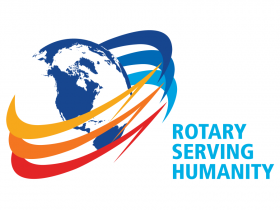 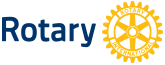               Klinga Rotaryklubb  Dato: 9.12.19              Klubbmøte nr:                	Klinga Rotaryklubb 2019-2020Nyheter/Rotarysaker:Referat fra styremøte:Ønsker å åpne vipps, vi registrer oss i Brønnøysund registret.Juleavslutning 16.12.19 kl 1930 TinosReferat fra møtene legges utJobbe med rekrutering av nye medlemmerFødselsdager:3-minutterPer Otto- Handel i Namsos før i tiden.Neste Stein Landsem, reserve Per TerjeReferat fra programOppmøte og annet rotaryarbeid:15 stkNeste møte:(når og hva)Neste møte på Tinos 16.12.19 kl 1930 juleavslutningNeste møte nytt år 06.01.20